Министерство образования и науки Республики ТатарстанЧастное образовательное учреждение высшего образования «Казанский инновационный университет им.В.Г.Тимирясова» (ИЭУП)Ассоциация кадрового менеджмента (АКМ)Государственное автономное профессиональное образовательное учреждение 
«Казанский строительный колледж» - ресурсный учебно-методический центр
 по инклюзивному образованиюГосударственное автономное профессиональное образовательное учреждение 
«Казанский торгово-экономический техникум» - базовая профессиональная образовательная организация по инклюзивному образованию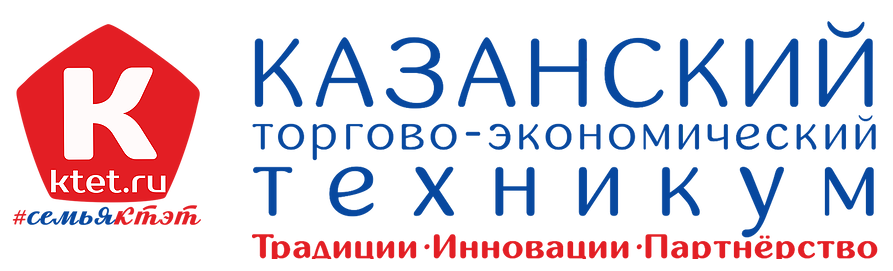 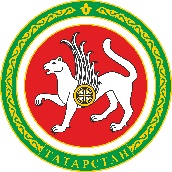 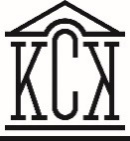 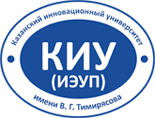 Всероссийская научно-практическая конференция 
 «Инклюзивное образование: проблемы и пути их решения»30 ноября 2018 года, г. КазаньК участию в работе конференции приглашаются педагогические и социальные работники, ученые, руководители ведомств и министерств, политики и общественные деятели, студенты, молодежные организации, волонтеры, правозащитники.Примерные темы для обсуждения:Государственная политика образования детей с ОВЗ.РУМЦ и БПОО как инструмент повышения доступности и качества профессионального образования лиц с  инвалидностью и ОВЗ.Сетевое взаимодействие для создания инклюзивной образовательной среды.Профессиональные компетенции педагогов профессионального и дополнительного образования.Психолого-педагогическая диагностика в системе инклюзивного образования.Психолого-педагогическое сопровождение субъектов образовательного процесса в условиях инклюзии.Формы, методы и технологии профессионального образования лиц с особыми образовательными потребностями;Нормативно-правовое обеспечение инклюзивного образования в ПОО.Подготовка специалистов для инклюзивного образования.Разработка адаптированных образовательных программ для лиц с ОВЗ в системе профессионального образования.Проблемы занятости и трудоустройства молодых людей с ОВЗ Программа конференции предусматривает разностороннее рассмотрение проблем развития инклюзивного образования в России, аккумулирование и внедрение лучших практик педагогов в деятельность образовательных организаций нашей страны.В рамках конференции будут организованы: пленарное заседание, работа секций и дискуссионных площадок, мастер-классы, индивидуальное консультирование по проблемам внедрения инклюзии в профессиональные образовательные организации.Участие в конференции даст возможность познакомиться:- с технологиями проектирования, организации, реализации инклюзивной практики в системе профессионального и дополнительного профессионального образования;- с технологией создания и реализации адаптированных образовательных программ профессионального образования;- с технологией психолого-педагогического сопровождения процессов социализации, адаптации, коррекции в системе инклюзивной практики;-  с технологией социального воспитания и развития обучающихся в инклюзивных группах;- с психологическими техниками и технологиями в работе с субъектами инклюзивного образования;- с технологией проектирования межведомственного взаимодействия по вопросам профориентации, трудоустройства инвалидов и лиц с ОВЗ.Формы участия в конференции:- очное участие в конференции с докладом;- очное участие  в конференции с публикацией;- очное участие в конференции без публикации и доклада;- заочное участие (публикация в электронном сборнике)- участие в мастер-классах.Условия участия:Для участия в конференции необходимо  до 25 ноября 2018 г. направить  заявку (Приложение 1) и статью (пример оформления в Приложении 2) отдельными файлами на e-mail: rumz_kck@mail.ru. Очное участие обязательно должно быть подтверждено регистрационной формой участника.Участие в конференции бесплатное. Оплата за публикацию не взимается. Проезд, проживание и питание за счет отправляющей стороны.Проект программы конференции:Пленарное заседание Работа в секциях и на дискуссионных площадкахМастер-классыПо итогам конференции будет создан электронный сборник тезисов и статей. Материалы конференции будут размещены на официальном сайте ГАПОУ «Казанский строительный колледж» в течение 2 недель после проведения конференции по адресу: http://16кск.рф/rumts/.Тексты статей должны быть предоставлены отдельным файлом в текстовом редакторе «Word», шрифт «Times New Roman», размер – 12, междустрочный интервал – 1, все поля – 2 см, абзацный отступ – 1,25 см) (Приложение 2).Название статьи  по центру, прописными буквами, 12 пт, полужирный шрифт. Если заголовок длиннее 12 см, его делят по смысловому значению и выполняют в несколько строк через 1 интервал. После заголовка пропуск – 1 строка. Под заголовком, справа – сведения об авторе (авторах): ФИО, наименование организации.Содержание статьи без графических вложений. Все таблицы и рисунки должны быть черно-белыми, вертикально ориентированными. Список использованной литературы (не более 5 источников) необходимо оформить в конце статьи в соответствии с требованиями ГОСТ Р 7.05.-2011 «Система стандартов по информации, библиотечному и издательскому делу».Материалы, поступившие позднее 25 ноября 2018 г., не соответствующие тематике конференции и правилам оформления, опубликованы не будут. Авторы статей несут ответственность за содержание и грамотность предоставленных материалов.  Программа конференции будет размещена на сайте http://16кск.рф/rumts/.Место проведения конференции: Республика Татарстан, г.Казань, ул.Халезова, д.26Б, актовый зал (3-ий корпус).Дата и время начала конференции: 30 ноября 2018 г., 10:00. С 9:00 до 10:00 – выставка работ школьников и обучающихся с ОВЗ, регистрация участников.Контакты:Приложение 1Заявка на участие во Всероссийской конференции 
по инклюзивному образованию«Инклюзивное образование: проблемы и пути их решения»Приложение 2Образец оформления статьиИНТЕРАКТИВНОЕ ОБУЧЕНИЕ В УСЛОВИЯХ
 ИНКЛЮЗИВНОГО ОБРАЗОВАНИЯИванова Ирина Ивановна, 
кандидат педагогических наук, преподаватель 
ГАПОУ «Казанский строительный колледж»Текст текст текст текст текст текст текст текст текст текст текст текст текст текст текст текст текст текст текст текст текст текст текст текст текст текст текст текст текст текст текст текст текст.Список использованной литературы:Мижериков, В.А., Юзефавичус, Т.А. Введение в педагогическую деятельность: учеб. пособие. – М.: Педагогическое общество России, 2005. – 352 с.Сабиров, В.Ш. Предмет философии образования // Сибирский учитель. – 2004. - № 6. [электронный ресурс] – Режим доступа. - URL: http://www.sibuch.ru/article.php?no=317ДолжностьФИОТелефонe-mail:Заместитель директора по научно-методической работе Денисова Ольга Викторовна+7 (843) 234-04-71 (доп.1712)8(927)-425-29-02rumz_kck@mail.ruРуководитель Ресурсного учебно-методического центра по инклюзивному образованию Михайлова Руфина Вильевна+7 (843) 234-04-71 (доп.1712)9(937)-290-63-31rumz_kck@mail.ruФамилия, имя, отчествоМесто учебы или работыДолжностьУченая степень, званиеКонтактные телефоныE-mailТелефонФорма участия:- очное участие в конференции с докладом;- очное участие  в конференции с публикацией;- очное участие в конференции без публикации и доклада;- заочное участие (публикация в электронном сборнике)- участие в мастер-классах.Тема доклада/ публикации